Cesena, 24/10/20Circolare 42-20Al personale ATA e docentep.c. all’ufficio personaleAlla DSGAOggetto: assemblea sindacale interna docenti e ATAE’ convocata su richiesta delle R.S.U.  d’Istituto  un’ assemblea sindacale interna  per i  docenti e ATA, nel plesso Comandini, aula Polivalente, secondo le seguenti specifiche:un’assemblea sindacale rivolta al personale DOCENTE dell’Istituto nel giorno 30 ottobre p.v. dalle ore 8.00 alle ore 10.00 nell’aula magna del plesso Comandini  un’assemblea sindacale rivolta al personale ATA dell’Istituto nel giorno 3 novembre p.v. dalle ore 15.00 alle ore 17.00 nell’aula magna del plesso Comandini Entrambe le assemblee avranno come ordine del giorno la contrattazione di Istituto in riferimento alla ripartizione del FONDO DI ISTITUTO.In caso di sovraffollamento in entrambi i casi ci si trasferirà nell’Aula Magna del plesso ComandiniSecondo le norme vigenti si richiede la dichiarazione preventiva di partecipazione entro le ore 10,00 di martedì  27  OTTOBRE, sugli appositi fogli firma in allegato. Disponibilità in portineria di entrambi i plessi.Le  R.S.U.  d’Istituto							Il DSASSEMBLEA PERSONALE DOCENTE  30/10 E  ATA  3/11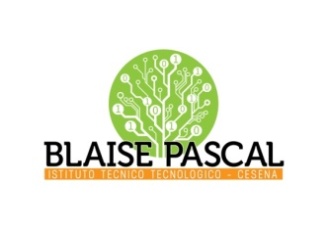 ISTITUTO Superiore 
Pascal/ComandiniP.le Macrelli, 100 
47521 Cesena 
Tel. +39 054722792 
Cod.fisc. 90076540401 - Cod.Mecc. FOIS01100L
FOIS01100L@istruzione.itFOIS01100L@pec.istruzione.it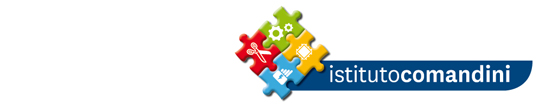 cognomenomeRuolo (doc o ATA)firma per adesione